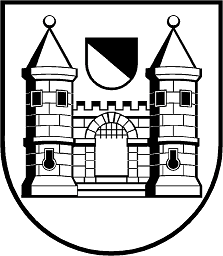 MĚSTO  ŘÍČANYMĚSTO  ŘÍČANYMĚSTO  ŘÍČANYMĚSTO  ŘÍČANYMĚSTO  ŘÍČANYMĚSTO  ŘÍČANYMĚSTO  ŘÍČANYMĚSTO  ŘÍČANYMĚSTO  ŘÍČANYMĚSTO  ŘÍČANYMĚSTO  ŘÍČANYMĚSTO  ŘÍČANYMĚSTO  ŘÍČANYMĚSTO  ŘÍČANYMĚSTO  ŘÍČANYMĚSTO  ŘÍČANYMĚSTO  ŘÍČANYMĚSTO  ŘÍČANYMĚSTO  ŘÍČANYMĚSTO  ŘÍČANYMĚSTO  ŘÍČANYMĚSTO  ŘÍČANYMĚSTO  ŘÍČANYMĚSTO  ŘÍČANYMĚSTO  ŘÍČANYMĚSTO  ŘÍČANYMĚSTO  ŘÍČANYMĚSTO  ŘÍČANYMěstský úřad v Říčanech,  Masarykovo náměstí 53/40, 251 01  ŘíčanyMěstský úřad v Říčanech,  Masarykovo náměstí 53/40, 251 01  ŘíčanyMěstský úřad v Říčanech,  Masarykovo náměstí 53/40, 251 01  ŘíčanyMěstský úřad v Říčanech,  Masarykovo náměstí 53/40, 251 01  ŘíčanyMěstský úřad v Říčanech,  Masarykovo náměstí 53/40, 251 01  ŘíčanyMěstský úřad v Říčanech,  Masarykovo náměstí 53/40, 251 01  ŘíčanyMěstský úřad v Říčanech,  Masarykovo náměstí 53/40, 251 01  ŘíčanyMěstský úřad v Říčanech,  Masarykovo náměstí 53/40, 251 01  ŘíčanyMěstský úřad v Říčanech,  Masarykovo náměstí 53/40, 251 01  ŘíčanyMěstský úřad v Říčanech,  Masarykovo náměstí 53/40, 251 01  ŘíčanyMěstský úřad v Říčanech,  Masarykovo náměstí 53/40, 251 01  ŘíčanyMěstský úřad v Říčanech,  Masarykovo náměstí 53/40, 251 01  ŘíčanyMěstský úřad v Říčanech,  Masarykovo náměstí 53/40, 251 01  ŘíčanyMěstský úřad v Říčanech,  Masarykovo náměstí 53/40, 251 01  ŘíčanyMěstský úřad v Říčanech,  Masarykovo náměstí 53/40, 251 01  ŘíčanyMěstský úřad v Říčanech,  Masarykovo náměstí 53/40, 251 01  ŘíčanyMěstský úřad v Říčanech,  Masarykovo náměstí 53/40, 251 01  ŘíčanyMěstský úřad v Říčanech,  Masarykovo náměstí 53/40, 251 01  ŘíčanyMěstský úřad v Říčanech,  Masarykovo náměstí 53/40, 251 01  ŘíčanyMěstský úřad v Říčanech,  Masarykovo náměstí 53/40, 251 01  ŘíčanyMěstský úřad v Říčanech,  Masarykovo náměstí 53/40, 251 01  ŘíčanyMěstský úřad v Říčanech,  Masarykovo náměstí 53/40, 251 01  ŘíčanyMěstský úřad v Říčanech,  Masarykovo náměstí 53/40, 251 01  ŘíčanyMěstský úřad v Říčanech,  Masarykovo náměstí 53/40, 251 01  ŘíčanyMěstský úřad v Říčanech,  Masarykovo náměstí 53/40, 251 01  ŘíčanyMěstský úřad v Říčanech,  Masarykovo náměstí 53/40, 251 01  ŘíčanyMěstský úřad v Říčanech,  Masarykovo náměstí 53/40, 251 01  ŘíčanyMěstský úřad v Říčanech,  Masarykovo náměstí 53/40, 251 01  Říčanytel.: +420 323 618 111, fax: +420 323 603 734, http: www.ricany.cz, e-mail: podatelna@ricany.cztel.: +420 323 618 111, fax: +420 323 603 734, http: www.ricany.cz, e-mail: podatelna@ricany.cztel.: +420 323 618 111, fax: +420 323 603 734, http: www.ricany.cz, e-mail: podatelna@ricany.cztel.: +420 323 618 111, fax: +420 323 603 734, http: www.ricany.cz, e-mail: podatelna@ricany.cztel.: +420 323 618 111, fax: +420 323 603 734, http: www.ricany.cz, e-mail: podatelna@ricany.cztel.: +420 323 618 111, fax: +420 323 603 734, http: www.ricany.cz, e-mail: podatelna@ricany.cztel.: +420 323 618 111, fax: +420 323 603 734, http: www.ricany.cz, e-mail: podatelna@ricany.cztel.: +420 323 618 111, fax: +420 323 603 734, http: www.ricany.cz, e-mail: podatelna@ricany.cztel.: +420 323 618 111, fax: +420 323 603 734, http: www.ricany.cz, e-mail: podatelna@ricany.cztel.: +420 323 618 111, fax: +420 323 603 734, http: www.ricany.cz, e-mail: podatelna@ricany.cztel.: +420 323 618 111, fax: +420 323 603 734, http: www.ricany.cz, e-mail: podatelna@ricany.cztel.: +420 323 618 111, fax: +420 323 603 734, http: www.ricany.cz, e-mail: podatelna@ricany.cztel.: +420 323 618 111, fax: +420 323 603 734, http: www.ricany.cz, e-mail: podatelna@ricany.cztel.: +420 323 618 111, fax: +420 323 603 734, http: www.ricany.cz, e-mail: podatelna@ricany.cztel.: +420 323 618 111, fax: +420 323 603 734, http: www.ricany.cz, e-mail: podatelna@ricany.cztel.: +420 323 618 111, fax: +420 323 603 734, http: www.ricany.cz, e-mail: podatelna@ricany.cztel.: +420 323 618 111, fax: +420 323 603 734, http: www.ricany.cz, e-mail: podatelna@ricany.cztel.: +420 323 618 111, fax: +420 323 603 734, http: www.ricany.cz, e-mail: podatelna@ricany.cztel.: +420 323 618 111, fax: +420 323 603 734, http: www.ricany.cz, e-mail: podatelna@ricany.cztel.: +420 323 618 111, fax: +420 323 603 734, http: www.ricany.cz, e-mail: podatelna@ricany.cztel.: +420 323 618 111, fax: +420 323 603 734, http: www.ricany.cz, e-mail: podatelna@ricany.cztel.: +420 323 618 111, fax: +420 323 603 734, http: www.ricany.cz, e-mail: podatelna@ricany.cztel.: +420 323 618 111, fax: +420 323 603 734, http: www.ricany.cz, e-mail: podatelna@ricany.cztel.: +420 323 618 111, fax: +420 323 603 734, http: www.ricany.cz, e-mail: podatelna@ricany.cztel.: +420 323 618 111, fax: +420 323 603 734, http: www.ricany.cz, e-mail: podatelna@ricany.cztel.: +420 323 618 111, fax: +420 323 603 734, http: www.ricany.cz, e-mail: podatelna@ricany.cztel.: +420 323 618 111, fax: +420 323 603 734, http: www.ricany.cz, e-mail: podatelna@ricany.cztel.: +420 323 618 111, fax: +420 323 603 734, http: www.ricany.cz, e-mail: podatelna@ricany.cztel.: +420 323 618 111, fax: +420 323 603 734, http: www.ricany.cz, e-mail: podatelna@ricany.cztel.: +420 323 618 111, fax: +420 323 603 734, http: www.ricany.cz, e-mail: podatelna@ricany.cztel.: +420 323 618 111, fax: +420 323 603 734, http: www.ricany.cz, e-mail: podatelna@ricany.cztel.: +420 323 618 111, fax: +420 323 603 734, http: www.ricany.cz, e-mail: podatelna@ricany.cztel.: +420 323 618 111, fax: +420 323 603 734, http: www.ricany.cz, e-mail: podatelna@ricany.czOBJEDNÁVKA č.:OBJEDNÁVKA č.:OBJEDNÁVKA č.:OBJEDNÁVKA č.:OBJEDNÁVKA č.:OBJEDNÁVKA č.:OBJEDNÁVKA č.:OBJEDNÁVKA č.:OBJEDNÁVKA č.:OBJEDNÁVKA č.:OBJEDNÁVKA č.:OBJEDNÁVKA č.:OBJEDNÁVKA č.:OBJEDNÁVKA č.:OBJEDNÁVKA č.:OBJEDNÁVKA č.:OBJEDNÁVKA č.:OBJEDNÁVKA č.:OBJEDNÁVKA č.:110004/2019110004/2019110004/2019110004/2019110004/2019110004/2019110004/2019110004/2019110004/2019110004/2019110004/2019110004/2019110004/2019110004/2019ODBĚRATEL:ODBĚRATEL:ODBĚRATEL:ODBĚRATEL:ODBĚRATEL:ODBĚRATEL:ODBĚRATEL:ODBĚRATEL:ODBĚRATEL:ODBĚRATEL:ODBĚRATEL:ODBĚRATEL:ODBĚRATEL:ODBĚRATEL:ODBĚRATEL:ODBĚRATEL:ODBĚRATEL:ODBĚRATEL:DODAVATEL:DODAVATEL:DODAVATEL:DODAVATEL:DODAVATEL:DODAVATEL:DODAVATEL:DODAVATEL:DODAVATEL:DODAVATEL:DODAVATEL:DODAVATEL:DODAVATEL:Město ŘíčanyMěsto ŘíčanyMěsto ŘíčanyMěsto ŘíčanyMěsto ŘíčanyMěsto ŘíčanyMěsto ŘíčanyMěsto ŘíčanyMěsto ŘíčanyMěsto ŘíčanyMěsto ŘíčanyMěsto ŘíčanyMěsto ŘíčanyMěsto ŘíčanyMěsto ŘíčanyIng.arch. KAPLAN IVANIng.arch. KAPLAN IVANIng.arch. KAPLAN IVANIng.arch. KAPLAN IVANIng.arch. KAPLAN IVANIng.arch. KAPLAN IVANIng.arch. KAPLAN IVANIng.arch. KAPLAN IVANIng.arch. KAPLAN IVANIng.arch. KAPLAN IVANIng.arch. KAPLAN IVANMasarykovo náměstí 53/40Masarykovo náměstí 53/40Masarykovo náměstí 53/40Masarykovo náměstí 53/40Masarykovo náměstí 53/40Masarykovo náměstí 53/40Masarykovo náměstí 53/40Masarykovo náměstí 53/40Masarykovo náměstí 53/40Masarykovo náměstí 53/40Masarykovo náměstí 53/40Masarykovo náměstí 53/40Masarykovo náměstí 53/40Masarykovo náměstí 53/40Masarykovo náměstí 53/40Vinohradská 2222/156Vinohradská 2222/156Vinohradská 2222/156Vinohradská 2222/156Vinohradská 2222/156Vinohradská 2222/156Vinohradská 2222/156Vinohradská 2222/156Vinohradská 2222/156Vinohradská 2222/156Vinohradská 2222/156251 01  Říčany251 01  Říčany251 01  Říčany251 01  Říčany251 01  Říčany251 01  Říčany251 01  Říčany251 01  Říčany251 01  Říčany251 01  Říčany251 01  Říčany251 01  Říčany251 01  Říčany251 01  Říčany251 01  Říčany13000130001300013000PrahaPrahaPrahaPrahaPrahaPrahaPrahavyřizuje:vyřizuje:telefon:telefon:telefon: +420 323 618 111 +420 323 618 111 +420 323 618 111 +420 323 618 111 +420 323 618 111 +420 323 618 111 +420 323 618 111 +420 323 618 111 +420 323 618 111 +420 323 618 111 +420 323 618 111 +420 323 618 111 +420 323 618 111 +420 323 618 111 +420 323 618 111telefon:telefon:fax:fax:fax: +420 323 603 734 +420 323 603 734 +420 323 603 734 +420 323 603 734 +420 323 603 734 +420 323 603 734 +420 323 603 734 +420 323 603 734 +420 323 603 734 +420 323 603 734 +420 323 603 734 +420 323 603 734 +420 323 603 734 +420 323 603 734 +420 323 603 734fax:fax:IČO:IČO:IČO:002407020024070200240702002407020024070200240702DIČ: CZ00240702DIČ: CZ00240702DIČ: CZ00240702DIČ: CZ00240702DIČ: CZ00240702DIČ: CZ00240702DIČ: CZ00240702DIČ: CZ00240702DIČ: CZ00240702IČO:IČO:13125834131258341312583413125834131258341312583413125834DIČ:CZ520408204CZ520408204CZ520408204ze dne:ze dne:ze dne:ze dne:ze dne:ze dne:ze dne:ze dne:ze dne:ze dne:ze dne:vyřizuje:vyřizuje:vyřizuje:vyřizuje:vyřizuje:vyřizuje:vyřizuje:vyřizuje:vyřizuje:vyřizuje:vyřizuje:vyřizuje:vyřizuje:vyřizuje:telefon:telefon:telefon:323 618 268323 618 268323 618 268323 618 268323 618 26809.července 201909.července 201909.července 201909.července 201909.července 201909.července 201909.července 201909.července 201909.července 201909.července 201909.července 2019Pešta Daniel Mgr., ÚPRR-Referent 01Pešta Daniel Mgr., ÚPRR-Referent 01Pešta Daniel Mgr., ÚPRR-Referent 01Pešta Daniel Mgr., ÚPRR-Referent 01Pešta Daniel Mgr., ÚPRR-Referent 01Pešta Daniel Mgr., ÚPRR-Referent 01Pešta Daniel Mgr., ÚPRR-Referent 01Pešta Daniel Mgr., ÚPRR-Referent 01Pešta Daniel Mgr., ÚPRR-Referent 01Pešta Daniel Mgr., ÚPRR-Referent 01Pešta Daniel Mgr., ÚPRR-Referent 01Pešta Daniel Mgr., ÚPRR-Referent 01Pešta Daniel Mgr., ÚPRR-Referent 01Pešta Daniel Mgr., ÚPRR-Referent 01daniel.pesta@ricany.czdaniel.pesta@ricany.czdaniel.pesta@ricany.czdaniel.pesta@ricany.czdaniel.pesta@ricany.czdaniel.pesta@ricany.czdaniel.pesta@ricany.czdaniel.pesta@ricany.cztermín dodání:termín dodání:termín dodání:termín dodání:termín dodání:termín dodání:termín dodání:rozpočtové krytí:rozpočtové krytí:rozpočtové krytí:rozpočtové krytí:rozpočtové krytí:rozpočtové krytí:25.září 201925.září 201925.září 201925.září 201925.září 201925.září 201925.září 2019SUSUSUAUAUODPAODPAPOLPOLPOLZJZJZJZJUZUZUZORJORJORJORGORGORGORGČástkaČástka231231231000000000036350036355166516651660000000000000000000000000000000000000000000001100000000110000000011000000000010004000000001000400000000100040000000010004102 850,00102 850,00PŘEDMĚT OBJEDNÁVKYPŘEDMĚT OBJEDNÁVKYPŘEDMĚT OBJEDNÁVKYPŘEDMĚT OBJEDNÁVKYPŘEDMĚT OBJEDNÁVKYPŘEDMĚT OBJEDNÁVKYPŘEDMĚT OBJEDNÁVKYPŘEDMĚT OBJEDNÁVKYPŘEDMĚT OBJEDNÁVKYPŘEDMĚT OBJEDNÁVKYPŘEDMĚT OBJEDNÁVKYPŘEDMĚT OBJEDNÁVKYPŘEDMĚT OBJEDNÁVKYPŘEDMĚT OBJEDNÁVKYPŘEDMĚT OBJEDNÁVKYPŘEDMĚT OBJEDNÁVKYPŘEDMĚT OBJEDNÁVKYPŘEDMĚT OBJEDNÁVKYPŘEDMĚT OBJEDNÁVKYPŘEDMĚT OBJEDNÁVKYPŘEDMĚT OBJEDNÁVKYPŘEDMĚT OBJEDNÁVKYPŘEDMĚT OBJEDNÁVKYPŘEDMĚT OBJEDNÁVKYPŘEDMĚT OBJEDNÁVKYPŘEDMĚT OBJEDNÁVKYPŘEDMĚT OBJEDNÁVKYPŘEDMĚT OBJEDNÁVKYPŘEDMĚT OBJEDNÁVKYPŘEDMĚT OBJEDNÁVKYPŘEDMĚT OBJEDNÁVKYPŘEDMĚT OBJEDNÁVKYPŘEDMĚT OBJEDNÁVKYPoř.Poř.jedn.jedn.jedn.jedn.předmětpředmětpředmětpředmětpředmětpředmětpředmětpředmětpředmětpředmětpředmětpředmětpředmětpředmětpředmětpředmětpředmětpředmětpředmětpředmětpředmětpředmětpředmětpředmětcena s DPHcena s DPHcena s DPH11Zpracování změny č. 5 ÚP Říčan včetně úplného znění po změně č. 5 ÚP Říčan - v souladu s poptávkou ze dne 12.6.2019Zpracování změny č. 5 ÚP Říčan včetně úplného znění po změně č. 5 ÚP Říčan - v souladu s poptávkou ze dne 12.6.2019Zpracování změny č. 5 ÚP Říčan včetně úplného znění po změně č. 5 ÚP Říčan - v souladu s poptávkou ze dne 12.6.2019Zpracování změny č. 5 ÚP Říčan včetně úplného znění po změně č. 5 ÚP Říčan - v souladu s poptávkou ze dne 12.6.2019Zpracování změny č. 5 ÚP Říčan včetně úplného znění po změně č. 5 ÚP Říčan - v souladu s poptávkou ze dne 12.6.2019Zpracování změny č. 5 ÚP Říčan včetně úplného znění po změně č. 5 ÚP Říčan - v souladu s poptávkou ze dne 12.6.2019Zpracování změny č. 5 ÚP Říčan včetně úplného znění po změně č. 5 ÚP Říčan - v souladu s poptávkou ze dne 12.6.2019Zpracování změny č. 5 ÚP Říčan včetně úplného znění po změně č. 5 ÚP Říčan - v souladu s poptávkou ze dne 12.6.2019Zpracování změny č. 5 ÚP Říčan včetně úplného znění po změně č. 5 ÚP Říčan - v souladu s poptávkou ze dne 12.6.2019Zpracování změny č. 5 ÚP Říčan včetně úplného znění po změně č. 5 ÚP Říčan - v souladu s poptávkou ze dne 12.6.2019Zpracování změny č. 5 ÚP Říčan včetně úplného znění po změně č. 5 ÚP Říčan - v souladu s poptávkou ze dne 12.6.2019Zpracování změny č. 5 ÚP Říčan včetně úplného znění po změně č. 5 ÚP Říčan - v souladu s poptávkou ze dne 12.6.2019Zpracování změny č. 5 ÚP Říčan včetně úplného znění po změně č. 5 ÚP Říčan - v souladu s poptávkou ze dne 12.6.2019Zpracování změny č. 5 ÚP Říčan včetně úplného znění po změně č. 5 ÚP Říčan - v souladu s poptávkou ze dne 12.6.2019Zpracování změny č. 5 ÚP Říčan včetně úplného znění po změně č. 5 ÚP Říčan - v souladu s poptávkou ze dne 12.6.2019Zpracování změny č. 5 ÚP Říčan včetně úplného znění po změně č. 5 ÚP Říčan - v souladu s poptávkou ze dne 12.6.2019Zpracování změny č. 5 ÚP Říčan včetně úplného znění po změně č. 5 ÚP Říčan - v souladu s poptávkou ze dne 12.6.2019Zpracování změny č. 5 ÚP Říčan včetně úplného znění po změně č. 5 ÚP Říčan - v souladu s poptávkou ze dne 12.6.2019Zpracování změny č. 5 ÚP Říčan včetně úplného znění po změně č. 5 ÚP Říčan - v souladu s poptávkou ze dne 12.6.2019Zpracování změny č. 5 ÚP Říčan včetně úplného znění po změně č. 5 ÚP Říčan - v souladu s poptávkou ze dne 12.6.2019Zpracování změny č. 5 ÚP Říčan včetně úplného znění po změně č. 5 ÚP Říčan - v souladu s poptávkou ze dne 12.6.2019Zpracování změny č. 5 ÚP Říčan včetně úplného znění po změně č. 5 ÚP Říčan - v souladu s poptávkou ze dne 12.6.2019Zpracování změny č. 5 ÚP Říčan včetně úplného znění po změně č. 5 ÚP Říčan - v souladu s poptávkou ze dne 12.6.2019Zpracování změny č. 5 ÚP Říčan včetně úplného znění po změně č. 5 ÚP Říčan - v souladu s poptávkou ze dne 12.6.2019102 850,00102 850,00102 850,00CENA S DPH CELKEM (po zaokrouhlení):CENA S DPH CELKEM (po zaokrouhlení):CENA S DPH CELKEM (po zaokrouhlení):CENA S DPH CELKEM (po zaokrouhlení):CENA S DPH CELKEM (po zaokrouhlení):CENA S DPH CELKEM (po zaokrouhlení):CENA S DPH CELKEM (po zaokrouhlení):CENA S DPH CELKEM (po zaokrouhlení):CENA S DPH CELKEM (po zaokrouhlení):CENA S DPH CELKEM (po zaokrouhlení):CENA S DPH CELKEM (po zaokrouhlení):CENA S DPH CELKEM (po zaokrouhlení):CENA S DPH CELKEM (po zaokrouhlení):CENA S DPH CELKEM (po zaokrouhlení):CENA S DPH CELKEM (po zaokrouhlení):CENA S DPH CELKEM (po zaokrouhlení):102 850,00102 850,00102 850,00102 850,00102 850,00102 850,00102 850,00KčKčKčKčKčKčKčKčKčKčPoznámka:Poznámka:Poznámka:Poznámka:Číslo objednávky uvádějte na faktuře.Číslo objednávky uvádějte na faktuře.Číslo objednávky uvádějte na faktuře.Číslo objednávky uvádějte na faktuře.Číslo objednávky uvádějte na faktuře.Číslo objednávky uvádějte na faktuře.Číslo objednávky uvádějte na faktuře.Číslo objednávky uvádějte na faktuře.Číslo objednávky uvádějte na faktuře.Číslo objednávky uvádějte na faktuře.Číslo objednávky uvádějte na faktuře.Číslo objednávky uvádějte na faktuře.Číslo objednávky uvádějte na faktuře.Číslo objednávky uvádějte na faktuře.Číslo objednávky uvádějte na faktuře.Číslo objednávky uvádějte na faktuře.Číslo objednávky uvádějte na faktuře.Číslo objednávky uvádějte na faktuře.Číslo objednávky uvádějte na faktuře.Číslo objednávky uvádějte na faktuře.Číslo objednávky uvádějte na faktuře.Číslo objednávky uvádějte na faktuře.Číslo objednávky uvádějte na faktuře.Číslo objednávky uvádějte na faktuře.Číslo objednávky uvádějte na faktuře.Číslo objednávky uvádějte na faktuře.Číslo objednávky uvádějte na faktuře.Číslo objednávky uvádějte na faktuře.Číslo objednávky uvádějte na faktuře.V Říčanech dne:V Říčanech dne:V Říčanech dne:V Říčanech dne:V Říčanech dne:V Říčanech dne:V Říčanech dne:V Říčanech dne:9.července 20199.července 20199.července 20199.července 20199.července 20199.července 20199.července 2019za objednatele:za objednatele:za objednatele:za objednatele:za objednatele:za objednatele:za objednatele:za objednatele:za objednatele:za objednatele:za objednatele:za objednatele:za objednatele:za objednatele:za objednatele:za objednatele:za objednatele:za objednatele:příkazce operacepříkazce operacepříkazce operacepříkazce operacepříkazce operacepříkazce operacepříkazce operacepříkazce operacevedoucí odboruvedoucí odboruvedoucí odboruvedoucí odboruvedoucí odboruvedoucí odboruvedoucí odboruvedoucí odboru